The Turn of the Century 				Study GuideTest on Friday, October 27th 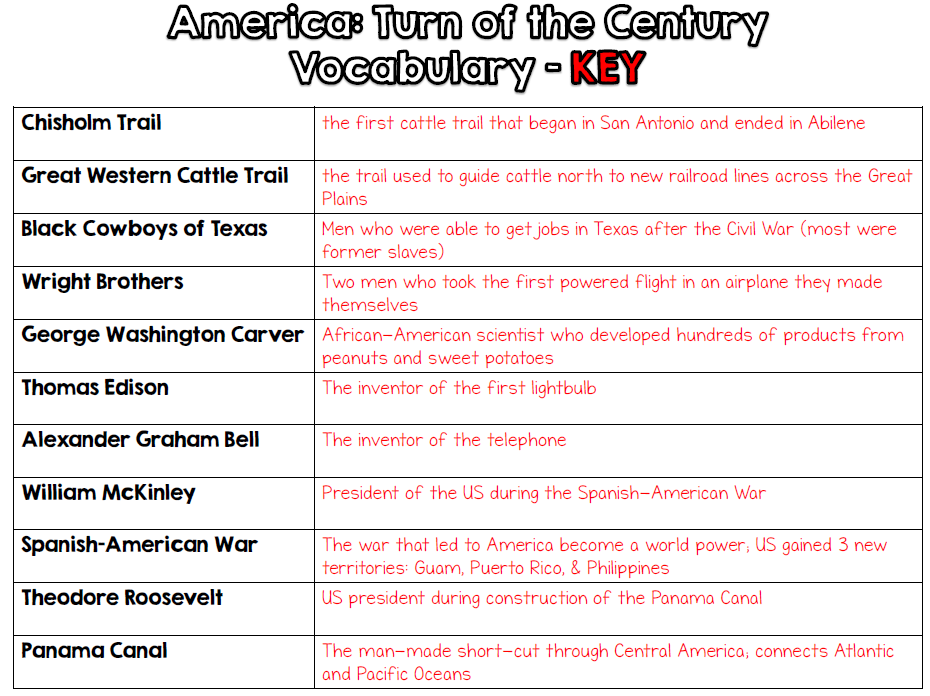 Students need to know how to label the following places on a U.S. map-Chisolm Trail   , Kitty Hawk, NC    , Pittsburg, PA   , Chicago, IL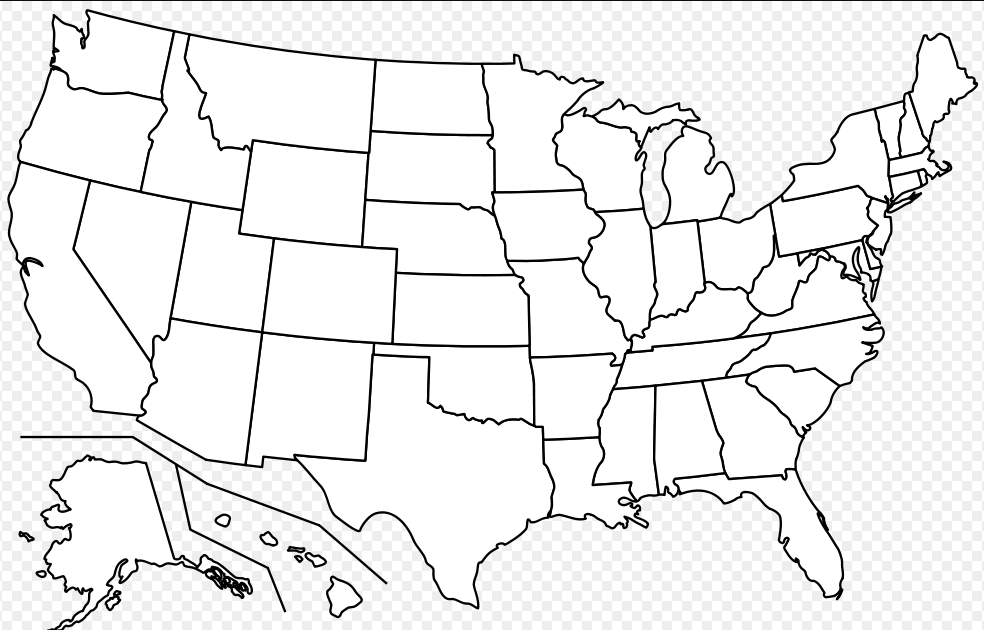 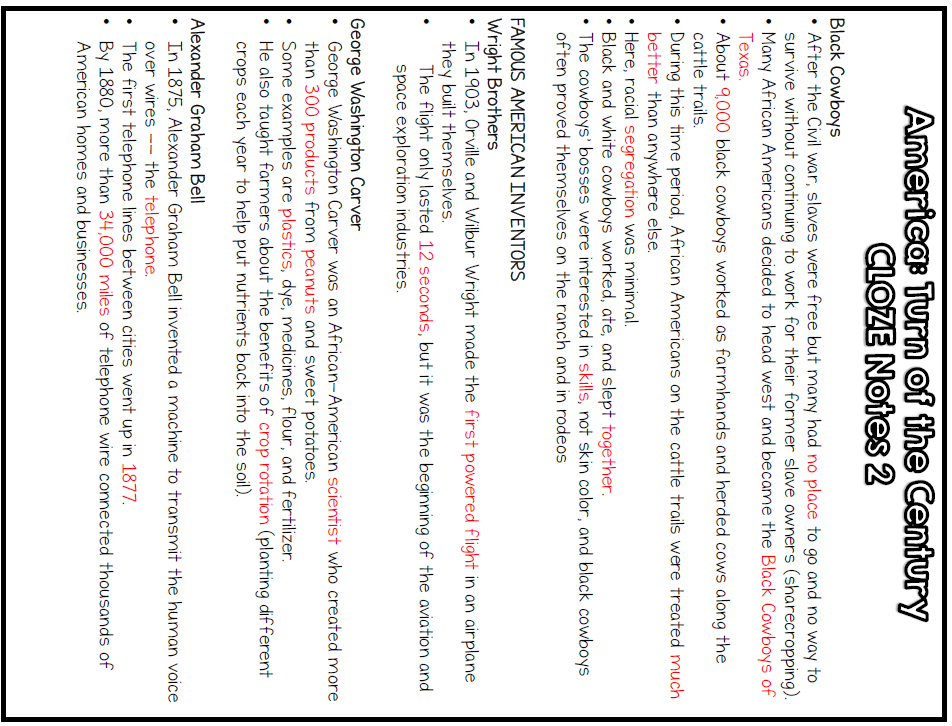 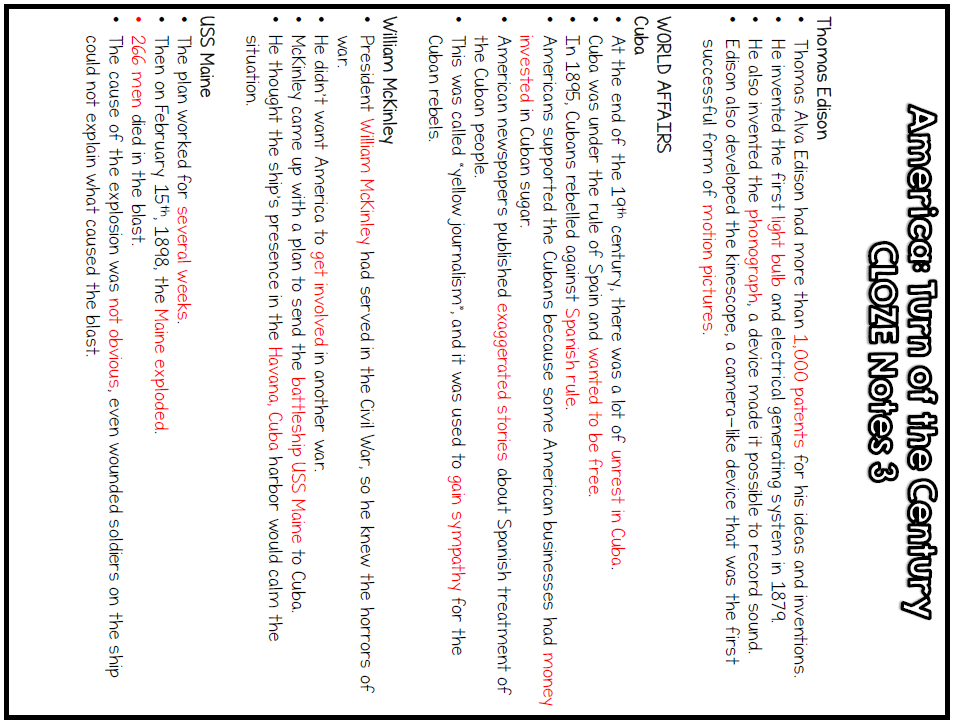 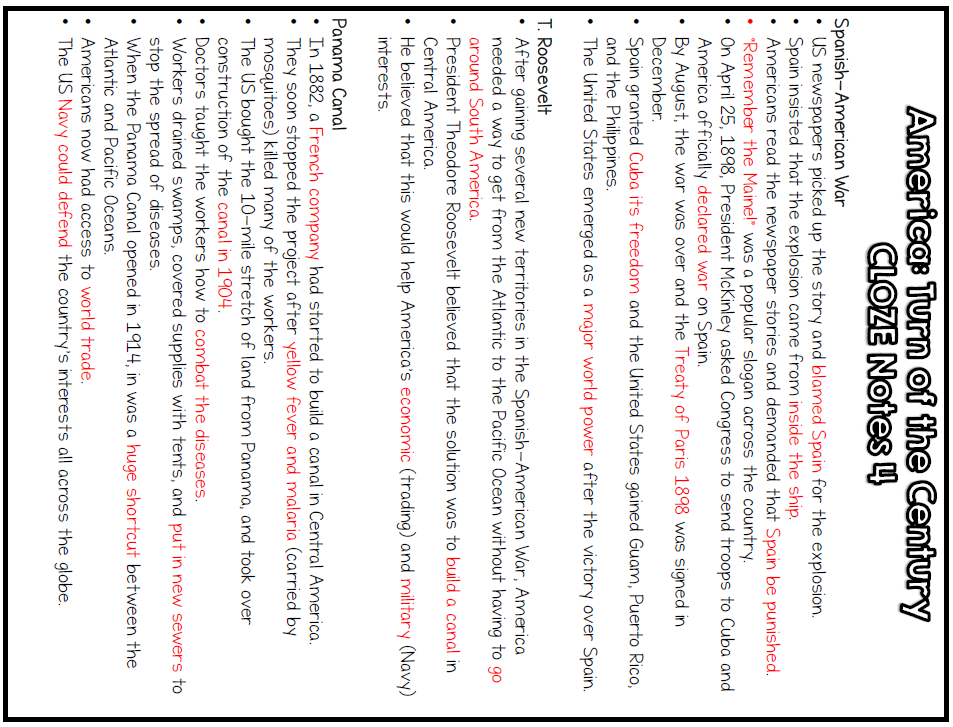 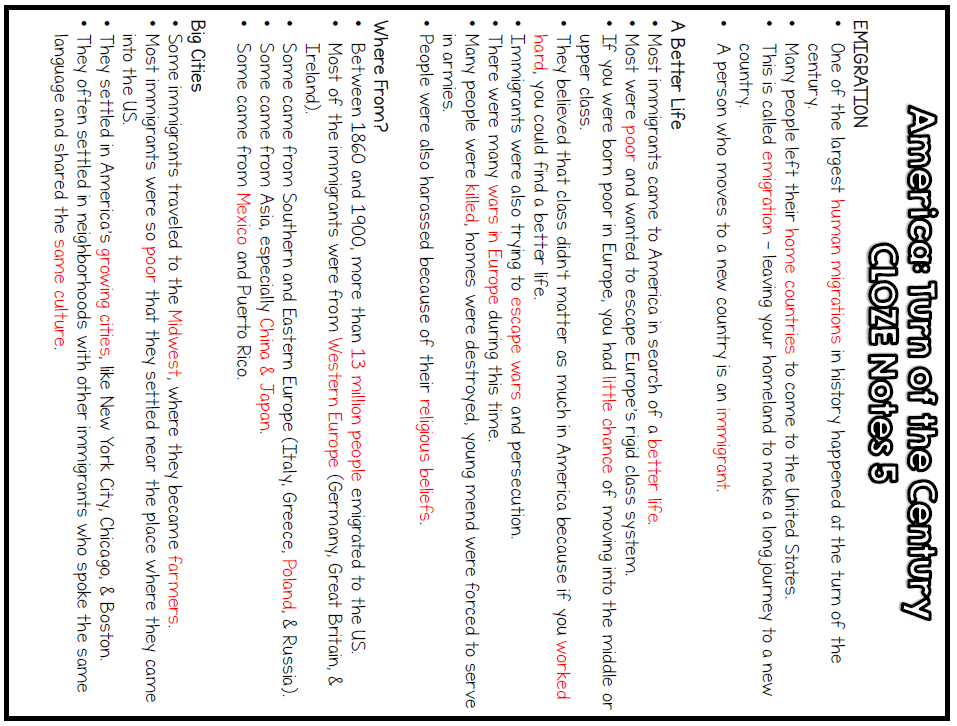 